Rotary Club of Westbrook-Gorham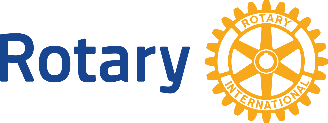 Membership ApplicationPROPOSAL AND APPLICATION INSTRUCTIONS for Sponsors:INFORM:Fill out this form along with the Candidate and educate the Candidate about Rotary, our club and expectations of membership.Submit this application to Club President, Club Secretary or Membership Committee Chairperson.INTRODUCE:Bring candidate to at least two club meetings and introduce to the club as a “Candidate for Membership” with a few words about the candidate.Bio section of this application will be posted in the Scribbler to notify club membership of the Candidate’s intention for membership and to introduce the Candidate’s background.INDUCT:If after a two-week waiting period (from time of application) there are no objections from the club, the Secretary will assign a Classification and Candidate will be proposed to Board of Directors for membership.The date of election will become the date of membership and formal induction Ceremony will follow shortly.I would like the Membership Committee and the Board of Directors to consider the following candidate for new membership into the Westbrook-Gorham Rotary Club. I feel that this person does represent the ideals of Rotary International, is of leadership quality, and would become a great asset to this club and our community.Sponsor Name______________________________________(please print) Date__________________________Candidate Name_______________________________ _____________________________________ __________              Last					 First				MIDate of Birth______________________(mm/dd/yy)      Wedding Anniversary_______________________(mm/dd/yy)Spouse Name_________________________________ ______________________________________ _________Last 					 First  				 MIPrimary Address______________________________________________________________________________ Street 								PO Box            ______________________________________________________________________________City 			 		State 			 Zip CodePhone: (Home)___________________________Work_____________________________Cell__________________Email Address_________________________________________________________________________________Occupation & Title______________________________________________________________________________Company_____________________________________________________________________________________If transferring Rotarian, Member Number _________________  Current Club _______________________________Background Information (Bio-both personal and professional to help introduce candidate to the club - such as Hobbies, Civic Activity, Interests, Family, Other) - Feel free to attach a document.  Please attach a recent picture.